새로운 가치를 만드는 행복한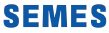 2017.4.19 수   신 : 각 대학교 학과 취업담당자 귀하
제   목 : 대졸 신입사원 채용 추천 의뢰세메스㈜는 삼성전자 자회사로서 반도체 및 디스플레이 제조장비를 개발, 제조, 판매하는 국내 최대 규모(‘16년 1조)의 회사로, 미래 글로벌 리더로 도약을 함께 할 역량 있는 우수 인재를 추천 받고자 합니다.  모집전공 : 기계, 전기, 전자공학 및 기타 공과대학 직    무 : 기계(설계/개발, Field Engineer), 전장(설계/개발, Field Engineer),             제어, S/W, 생산관리(SCM, 품질)
 근 무 지 : 천안/화성(기숙사 및 통근버스 운영) 처     우 : 대졸 초임 약 4,000만원 및 인센티브(연봉의 3-40% 수준) 별도 자격요건 : ’17.08 이전 졸업(예정)자, 평점 3.0 이상(4.5 만점 기준)             병역필 또는 면제로 해외여행에 결격사유가 없는 자             영어(OPIc IM1, TOEIC Speaking Lv. 6) 이상인 자              ※ 중국어(HSK, TSC) 성적 우수자 우대 제출서류 : 추천자 명단(첨부)              ※ 이메일 및 전화번호는 실 지원과 동일하게 작성 요망 지원방법 : 메일(rec.semes@semes.com)로 추천 리스트 송부 요망             지원자는 홈페이지(www.semes.com) 에서 별도 지원 추천기한 : 2017. 5. 4(木) 12시까지 채용문의 : rec.semes@semes..com 또는 041-620-8537 세메스 주식회사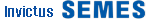 세메스㈜ 대졸 신입사원 채용 추천 의뢰